Analog – digital - UnterschiedeBeispiele: Die menschliche Stimme ist analog. Diese kann mit einem Smartphone als digitales Signal übertragen werden. 
Das Smartphone des Partners wandelt das digitale Signal wieder in ein analoges Signal um und dieses kommt aus dem Lautsprecher.Vorteil: Das digitale Signal wird sehr gut übertragen.Nachteil: Die Sprache (analoges Signal) aus dem Lautsprecher des Smartphones ist nicht so gut, wie wenn man direkt mit dem Partner spricht.Ein Konzert wird aufgezeichnet und zuhause kann dieses Konzert als MP3-Datei angehört werden. Nachteil: Zuhause hängt es auch vom Lautsprecher ab, wie perfekt die Musik ist.https://forms.office.com/Pages/ShareFormPage.aspx?id=AkokVAb41UyTy6llfez7l_NzeA5oyahGrJxdOEVqsHNUOEFDUElVRDY0REcwVjE0SDdTSjgyU1VNRi4u&sharetoken=tvEEXIMH0Vc2vdaHOm8gBeispiele für technische Geräte mit analogen Signalen aus der Vergangenheit:Kassettenrekorder, Filmabspielgerät, Fernseher Gegenüberstellung Analog - Digital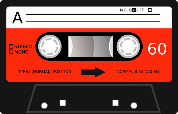 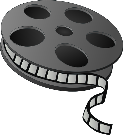 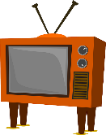 AnalogAnalogDigitalDigitalVorteilNachteilVorteilNachteilFernseherBildrauschenScharfes BildFotoHält normalerweise  gut im FotoalbumKönnte eventuell verbleichenEin digitales Foto kann gut verschickt werden (z. b. auf Instagram). 
Eine Speicherung auf Festplatten oder online in der Cloud ist gut möglich.Festplatten können kaputt werden, auf Online Clouds kann der Zugriff verloren gehen.UhrEine analoge Uhr ist teurer, auch ein Service kann notwendig werden.Keine Wartung außer BatteriewechselBriefverkehrEventuell ist eine Weihnachtskarte mit der Post verschickt persönlicher.Die Postzustellung benötigt Tage und es gibt Portokosten.Eine E-Mail oder Chat-Nachricht kommt sofort an. Die Versendung ist einfach und kostenlos.Eventuell unpersönlicher